Bourse HEIG-VD Start-up 2020(HEIG-VD InnoGrant)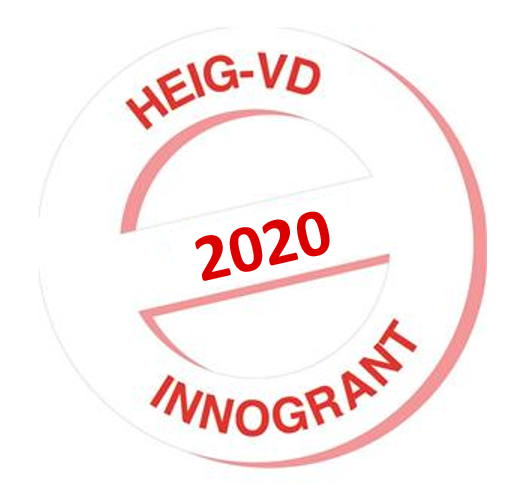 Dossier de candidature du premier « Call » de 2020Formulaire descriptif du projetDernier délai de remise du dossier au Bureau de la Bourse (via l’adresse e-mail innogrant.bureau@heig-vd.ch) au plus tard le Mardi  19 mai 2020ProjetCandidat1 si en cours d’obtention, indiquer l’année d’étude2 ou date prévue3 ou qui délivrera le titreInstitut de rattachement du projet1 à indiquer si autre que le Directeur d’InstitutDescriptif du projetStade de développement de l’ObjetConcurrence1 ordre de grandeurAspect novateur de l’ObjetNiveau d’exclusivité de l’ObjetMarchéIndépendance1 Niveau d’interdépendance de l’Objet vis-à-vis d’autres société, notamment en termes de capacité de maîtrise du marché considéré Adéquation avec l’environnement économiqueMotivation du candidatInformations complémentaires1 cf. Règlement Bourse HEIG-VD Start-up (HEIG-VD Innogrant)Les signataires déclarent avoir pris connaissance :du règlement de la Bourse HEIG-VD Start-up (HEIG-VD InnoGrant), et du modèle de pacte d’emption dûment annexé qui devra, cas échéant, être accepté sans réserve par le Candidat pour l’attribution du PRIX.Titre du projet:Acronyme projet:Nom & prénom:AdresseNPA-Localité(Pays):E-mail:Fixe:Mobile:Titre obtenu1 :Date d’obtention2:Haute école ayant délivré le titre3:Institut:Directeur d’Institut:E-mail:Fixe:Mobile:Professeur impliqué1:Description du produit ou du service proposé (ci-après l’ « Objet ») :Quelles sont les clients potentiels pour l’Objet ?Pour quelle utilisation de l’Objet ?A quel stade de développement l’Objet est-il arrivé ?Délai de développement estimé pour obtenir un Objet pouvant être commercialisé ?Estimation en francs (CHF) des moyens financiers nécessaires (main-d’œuvre, BSM, sous-traitance, …) pour atteindre la commercialisation de l’Objet ?Description succincte des principaux produits objets concurrents :Quelles(s) société(s) commercialise(nt) ces objets concurrents ?Prix1 des objets concurrents :Description de l’aspect novateur de l’Objet (technique et/ou économique) :En quoi l’Objet est-il difficilement imitable par un concurrent ?L’Objet peut-il bénéficier, ou bénéficie-t-il, d’une protection de propriété intellectuelle (brevet, autres)?Marché de l’Objet ?Estimation financière de ce marché ?Quelle part de marché peut raisonnablement prendre votre future start-up (en % et en CHF) ?Prix de vente envisagé de l’Objet ?Evaluation des barrières d’entrée1 ?Pour l’ensemble des clients considérés, serez-vous à même de fournir l’ensemble de la solution ou devrez-vous recourir à d’autres entreprises partenaires ?Des sous-traitants doivent-ils être impliqués dans votre projet ? Les avez-vous identifiés ? En existe-t-il dans la région ?Des partenaires doivent-ils être impliqués dans votre projet ? Les avez-vous identifiés ? En existe-t-il dans la région ?Expliquer votre motivation pour le projet :Avez-vous déjà vécu une expérience d’entrepreneur ? Si oui, laquelle ?Avez-vous déjà piloté une équipe de projet ? Si oui, laquelle ?Comment votre idée d’entreprise est-elle née ?Dans votre projet, en termes de compétences, quels sont vos points forts ?Dans votre projet, en termes de compétences, quels sont vos points faibles ?Comment imaginez-vous le partage de la propriété de votre future start-up ?Si vous êtes étudiants Master, de quel type de Master il s’agit : MSE, Innockick, MIT, autres ?Auprès de quelle Ecole avez-vous obtenu votre Bachelor ? Auprès de quelle MRU ( MSE Master Research Unit) de la HEIG-VD effectuez-vous votre travail de Master ? Auprès de quel Professeur ?Avez-vous défini avec le Directeur d’Institut le périmètre de la propriété intellectuelle qui sera concernée par le droit d’emption1 ?Si oui :  Pouvez-vous en quelques lignes le décrire ?Si non : Pouvez-vous justifier cela ?La Bourse HEIG-VD Start-up prévoit explicitement la création d’une Start-up dans le Canton de Vaud. Au cas où vous ne pourriez pas respecter cette clause, veuillez en indiquer les principales raisons :Revendiquez-vous une propriété intellectuelle préexistante. Si oui, laquelle et à quelle valeur l’estimez-vous (en CHF)  et quels sont les documents qui attestent  cette  propriété?Ainsi fait à ______________________________, le ________________________________________Ainsi fait à ______________________________, le ________________________________________Prénom & Nom(Candidat)Prof. Prénom & Nom(Directeur d’Institut)